  附件2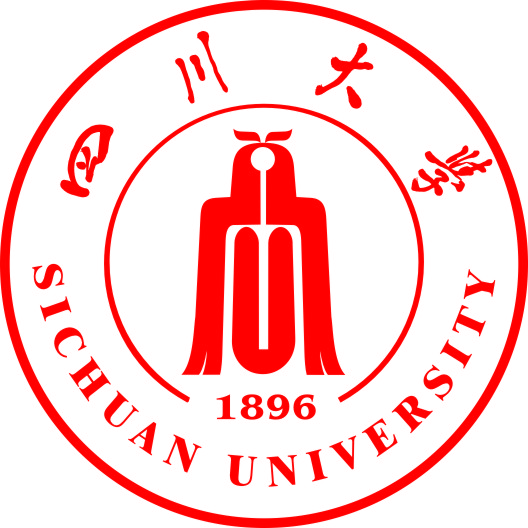 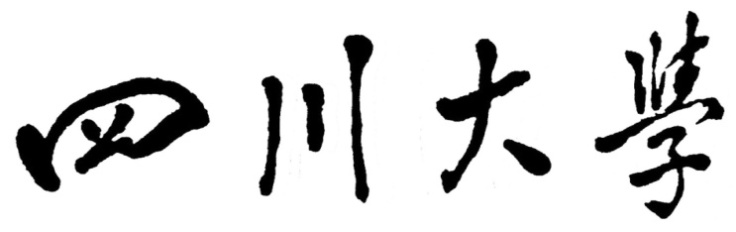  实验技术立项验收表项 目 名 称：                                   项目负责人：                              申请验收单位（盖章）:                       申请验收日期：                               实验室及设备管理处项目名称项目申请验收单位项目负责人联系电话项目结题综述：（项目具体内容、研制主要过程、运行测试数据、学生受益情况以及学生实验报告等）项目结题综述：（项目具体内容、研制主要过程、运行测试数据、学生受益情况以及学生实验报告等）项目结题综述：（项目具体内容、研制主要过程、运行测试数据、学生受益情况以及学生实验报告等）项目结题综述：（项目具体内容、研制主要过程、运行测试数据、学生受益情况以及学生实验报告等）项目取得的成效（含项目发表论文、编写教材、申请专利等情况；项目的特色与创新点等）： 项目取得的成效（含项目发表论文、编写教材、申请专利等情况；项目的特色与创新点等）： 项目取得的成效（含项目发表论文、编写教材、申请专利等情况；项目的特色与创新点等）： 项目取得的成效（含项目发表论文、编写教材、申请专利等情况；项目的特色与创新点等）： 项目经费使用明细表（按实际使用情况列出）：项目经费使用明细表（按实际使用情况列出）：项目经费使用明细表（按实际使用情况列出）：项目经费使用明细表（按实际使用情况列出）：验收组评审意见：验收组组长签字：                                                   专家签字：                                                          年   月   日验收组评审意见：验收组组长签字：                                                   专家签字：                                                          年   月   日验收组评审意见：验收组组长签字：                                                   专家签字：                                                          年   月   日验收组评审意见：验收组组长签字：                                                   专家签字：                                                          年   月   日验收组成员名单验收组成员名单验收组成员名单验收组成员名单姓  名工作单位职务/职称签  名学校主管部门意见：                              主管部门负责人[签章]                                                      年   月   日学校主管部门意见：                              主管部门负责人[签章]                                                      年   月   日学校主管部门意见：                              主管部门负责人[签章]                                                      年   月   日学校主管部门意见：                              主管部门负责人[签章]                                                      年   月   日